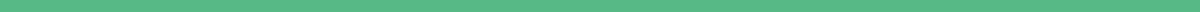 Employee Clearance Form TemplateEmployee InformationName: ________________________________ID Number: ___________________________Department/Team: _____________________Role/Title: ___________________________Start Date: ___________________________End Date: ____________________________Clearance ItemsEquipment and Assets ReturnLaptop: [ ] Yes [ ] NoMobile Device: [ ] Yes [ ] NoKeys/Access Cards: [ ] Yes [ ] NoOther Assets: _________________________Financial SettlementsLoan Balance: [ ] Cleared [ ] PendingExpense Claims: [ ] Submitted [ ] PendingHR ProceduresExit Interview: [ ] Completed [ ] ScheduledDocument Submission: [ ] Done [ ] PendingApprovalsSupervisor/Manager: ______________________ Date: _______HR Department: __________________________ Date: _______